Village halls in Blockley Parish We’re lucky to benefit from five excellent village halls located across the parish. All are available to hire for events like business meetings, performances and other special interest groups at competitive rates. You can find more details about facilities, seating capacity and more below.  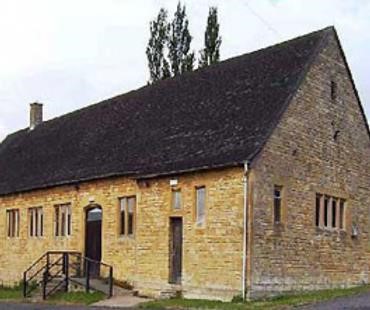 St George’s Hall Seats approx 165 Theatre stage AV, sound & lighting rig Full premises licence Kitchen and catering facilities 60 parking spaces WC Wheelchair accessible   Booking enquiries to Mike Gunn Hall Manager info@stgeorgeshallblockley.org.uk 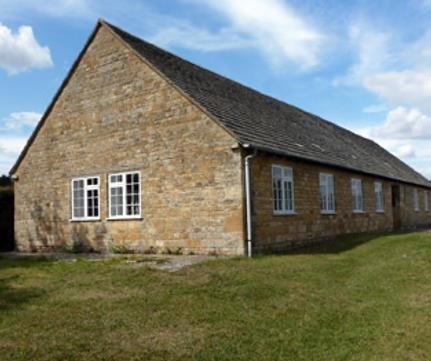 Jubilee Hall Seats approx 80 60 parking spaces Kitchenette WC Projector screen Central heating Booking enquiries to Alison Norris/Penny Balhatchet on:Jubileehall.blockley@gmail.comOr phone Alison Norris 07956 589871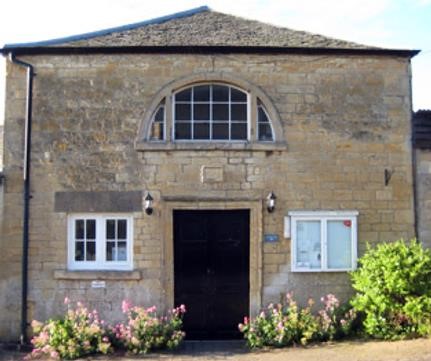 Little Village Hall Seats approx 35 Well equipped kitchen Gallery Recently refurbished SmartScreen TV Gigaclear Business Ultra broadband Fully accessible WC Wheelchair accessible Booking enquiries to 01386 362055, email info.blvh@gmail.com or visit  www.blockleylittlevillagehall.org 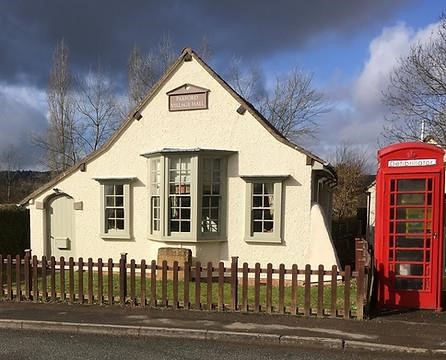 Paxford Village Hall 	 Seats 56 maximum Well equipped kitchen Disabled WC Recently refurbished Wheelchair accessible Adjacent on-street parking Booking enquiries to 01386 593090 Emailstephenjgoodfellow@yahoo.co.uk  or visit www.paxford.org.uk 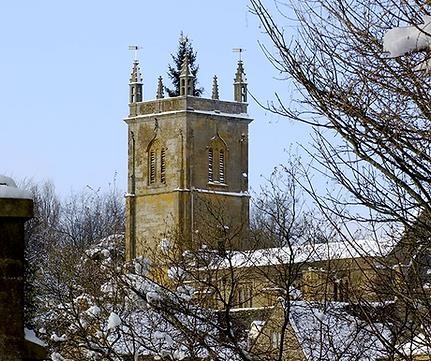 Draycott Mission Hall Seats approx 35 Kitchenette WC Adjacent on-street parking Wheelchair accessible Booking enquiries to Kim McQuail on 01386 700660 or info@draycott-mission.org 